ОФИЦИАЛЬНОЕ ОПУБЛИКОВАНИЕСобрание представителей сельского поселения Шентала муниципального района Шенталинский Самарской областиРЕШЕНИЕ №98 от 27 марта 2023 годаО внесении изменений в Решение Собрания представителей сельского поселения Шентала муниципального района Шенталинский Самарской области от 14.09.2021 г. №33 «Об утверждении Положения о муниципальном контроле в сфере благоустройства на территории сельского поселения Шентала муниципального района Шенталинский Самарской области»В соответствии с Федеральным законом от 31.07.2020 г. № 248-ФЗ «О государственном контроле (надзоре) и муниципальном контроле в Российской Федерации», Уставом сельского поселения Шентала муниципального района Шенталинский Самарской области, протестом Прокурора Шенталинского района Самарской области на Положение о муниципальном контроле в сельском поселении Шентала муниципального района Шенталинский Самарской области от 27.02.2023 г. № 07-03-2023/Прдп94-23-246 Собрание представителей сельского поселения Шентала муниципального района Шенталинский Самарской областиРЕШИЛО:1. В Решение Собрания представителей сельского поселения Шентала муниципального района Шенталинский Самарской области от 14.09.2021 г. № 33 «Об утверждении Положения о муниципальном контроле в сфере благоустройства на территории сельского поселения Шентала муниципального района Шенталинский Самарской области» (далее – Решение) внести следующие изменения:В приложении к Решению «Положение о муниципальном контроле в сфере благоустройства на территории сельского поселения Шентала муниципального района Шенталинский Самарской области» в раздел 4. «Обжалование решений администрации, действий (бездействия) должностных лиц, уполномоченных осуществлять контроль в сфере благоустройства» добавить пункты 4.7. и 4.8. следующего содержания:4.7. Жалоба может содержать ходатайство о приостановлении исполнения обжалуемого решения Администрации.4.8. Администрация в срок не позднее двух рабочих дней со дня регистрации жалобы принимает решение:1) о приостановлении исполнения обжалуемого решения контрольного (надзорного) органа;2) об отказе в приостановлении исполнения обжалуемого решения контрольного (надзорного) органа.Информация о принятом решении, направляется лицу, подавшему жалобу, в течение одного рабочего дня с момента принятия решения.2. Настоящее решение опубликовать в газете «Вестник поселения Шентала».3. Настоящее решение вступает в силу со дня его официального опубликования.Председатель Собрания представителей сельского поселения Шентала муниципального района ШенталинскийСамарской области                                                                       Г.П. ГафароваГлава сельского поселения Шентала муниципального района Шенталинский Самарской области                                                                    В.И. МиханьковРЕШЕНИЕ №99 от 27 марта 2023 годаО внесении изменений в Решение Собрания представителей сельского поселения Шентала муниципального района Шенталинский Самарской области от 14.09.2021 г. №34 «Об утверждении Положения о муниципальном жилищном контроле в сельском поселении Шентала муниципального района Шенталинский Самарской области»В соответствии с Федеральным законом от 31.07.2020 г. № 248-ФЗ «О государственном контроле (надзоре) и муниципальном контроле в Российской Федерации», Уставом сельского поселения Шентала муниципального района Шенталинский Самарской области, протестом Прокурора Шенталинского района Самарской области на Положение о муниципальном жилищном контроле в сельском поселении Шентала муниципального района Шенталинский Самарской области от 27.02.2023 г. № 07-03-2023/Прдп103-23-246 Собрание представителей сельского поселения Шентала муниципального района Шенталинский Самарской областиРЕШИЛО:1. В Решение Собрания представителей сельского поселения Шентала муниципального района Шенталинский Самарской области от 14.09.2021 г. № 34 «Об утверждении Положения о муниципальном жилищном контроле в сельском поселении Шентала муниципального района Шенталинский Самарской области» (далее – Решение) внести следующие изменения:В приложении к Решению «Положение о муниципальном жилищном контроле в сельском поселении Шентала муниципального района Шенталинский Самарской области» в раздел 4. «Обжалование решений администрации, действий (бездействия) должностных лиц, уполномоченных осуществлять муниципальный жилищный контроль» добавить пункты 4.7. и 4.8. следующего содержания:4.7. Жалоба может содержать ходатайство о приостановлении исполнения обжалуемого решения Администрации.4.8. Администрация в срок не позднее двух рабочих дней со дня регистрации жалобы принимает решение:1) о приостановлении исполнения обжалуемого решения контрольного (надзорного) органа;2) об отказе в приостановлении исполнения обжалуемого решения контрольного (надзорного) органа.Информация о принятом решении, направляется лицу, подавшему жалобу, в течение одного рабочего дня с момента принятия решения.2. Настоящее решение опубликовать в газете «Вестник поселения Шентала».3. Настоящее решение вступает в силу со дня его официального опубликования.Председатель Собрания представителей сельского поселения Шентала муниципального района ШенталинскийСамарской области                                                                       Г.П. ГафароваГлава сельского поселения Шентала муниципального района Шенталинский Самарской области                                                                    В.И. МиханьковРЕШЕНИЕ №100 от 27 марта 2023 годаО внесении изменений в Решение Собрания представителей сельского поселения Шентала муниципального района Шенталинский Самарской области от 14.09.2021 г. №35 «Об утверждении Положения о муниципальном земельном контроле в границах сельского поселения Шентала муниципального района Шенталинский Самарской области»В соответствии с Федеральным законом от 31.07.2020 г. № 248-ФЗ «О государственном контроле (надзоре) и муниципальном контроле в Российской Федерации», Уставом сельского поселения Шентала муниципального района Шенталинский Самарской области, протестом Прокурора Шенталинского района Самарской области на Положение о муниципальном земельном контроле в сельском поселении Шентала муниципального района Шенталинский Самарской области от 27.02.2023 г. № 07-03-2023/Прдп113-23-246 Собрание представителей сельского поселения Шентала муниципального района Шенталинский Самарской областиРЕШИЛО:1. В Решение Собрания представителей сельского поселения Шентала муниципального района Шенталинский Самарской области от 14.09.2021 г. № 35 «Об утверждении Положения о муниципальном земельном контроле в границах сельского поселения Шентала муниципального района Шенталинский Самарской области» (далее – Решение) внести следующие изменения:В приложении к Решению «Положение о муниципальном земельном контроле в границах сельского поселения Шентала муниципального района Шенталинский Самарской области» в раздел 5. «Обжалование решений администрации, действий (бездействия) должностных лиц, уполномоченных осуществлять муниципальный земельный контроль» добавить пункты 5.7. и 5.8. следующего содержания:5.7. Жалоба может содержать ходатайство о приостановлении исполнения обжалуемого решения Администрации.5.8. Администрация в срок не позднее двух рабочих дней со дня регистрации жалобы принимает решение:1) о приостановлении исполнения обжалуемого решения контрольного (надзорного) органа;2) об отказе в приостановлении исполнения обжалуемого решения контрольного (надзорного) органа.Информация о принятом решении, направляется лицу, подавшему жалобу, в течение одного рабочего дня с момента принятия решения.2. Настоящее решение опубликовать в газете «Вестник поселения Шентала».3. Настоящее решение вступает в силу со дня его официального опубликования.Председатель Собрания представителей сельского поселения Шентала муниципального района ШенталинскийСамарской области                                                                       Г.П. ГафароваГлава сельского поселения Шентала муниципального района Шенталинский Самарской области                                                                    В.И. МиханьковРЕШЕНИЕ №101 от 27 марта 2023 годаО внесении изменений в Решение Собрания представителей сельского поселения Шентала муниципального района Шенталинский Самарской области от 14.09.2021 г. №36 «Об утверждении Положения о муниципальном контроле на автомобильном транспорте, городском наземном электрическом транспорте и в дорожном хозяйстве в границах населенных пунктов сельского поселения Шентала муниципального района Шенталинский Самарской области»В соответствии с Федеральным законом от 31.07.2020 г. № 248-ФЗ «О государственном контроле (надзоре) и муниципальном контроле в Российской Федерации», Уставом сельского поселения Шентала муниципального района Шенталинский Самарской области, протестом Прокурора Шенталинского района Самарской области на Положение о муниципальном контроле на автомобильном транспорте, городском наземном электрическом транспорте и в дорожном хозяйстве в границах населенных пунктов сельского поселения Шентала муниципального района Шенталинский Самарской области от 27.02.2023 г. № 07-03-2023/Прдп61-23-246 Собрание представителей сельского поселения Шентала муниципального района Шенталинский Самарской областиРЕШИЛО:1. В Решение Собрания представителей сельского поселения Шентала муниципального района Шенталинский Самарской области от 14.09.2021 г. № 36 «Об утверждении Положения о муниципальном контроле на автомобильном транспорте, городском наземном электрическом транспорте и в дорожном хозяйстве в границах населенных пунктов сельского поселения Шентала муниципального района Шенталинский Самарской области» (далее – Решение) внести следующие изменения:В приложении к Решению «Положение о муниципальном контроле на автомобильном транспорте, городском наземном электрическом транспорте и в дорожном хозяйстве в границах населенных пунктов сельского поселения Шентала муниципального района Шенталинский Самарской области» в раздел 4. «Обжалование решений администрации, действий (бездействия) должностных лиц, уполномоченных осуществлять муниципальный контроль на автомобильном транспорте» добавить пункты 4.7. и 4.8. следующего содержания:4.7. Жалоба может содержать ходатайство о приостановлении исполнения обжалуемого решения Администрации.4.8. Администрация в срок не позднее двух рабочих дней со дня регистрации жалобы принимает решение:1) о приостановлении исполнения обжалуемого решения контрольного (надзорного) органа;2) об отказе в приостановлении исполнения обжалуемого решения контрольного (надзорного) органа.Информация о принятом решении, направляется лицу, подавшему жалобу, в течение одного рабочего дня с момента принятия решения.2. Настоящее решение опубликовать в газете «Вестник поселения Шентала».3. Настоящее решение вступает в силу со дня его официального опубликования.Председатель Собрания представителей сельского поселения Шентала муниципального района ШенталинскийСамарской области                                                                       Г.П. ГафароваГлава сельского поселения Шентала муниципального района Шенталинский Самарской области                                                                    В.И. МиханьковРЕШЕНИЕ №102 от 27 марта 2023 годаОб одобрении проекта Соглашения о передаче Администрацией муниципального района Шенталинский Самарской области Администрации сельского поселения Шентала муниципального района Шенталинский Самарской области осуществления частиполномочий по решению вопросов местного значения – снижение напряженности на рынке труда на 2023 годВ соответствии с частью 4 ст. 15 Федерального закона от 06.10.2003 №131-ФЗ «Об общих принципах организации местного самоуправления в Российской Федерации», Уставом сельского поселения Шентала муниципального района Шенталинский Самарской области, руководствуясь статьей 7.2. Федерального закона от 19.04.1991 №1032-1 «О занятости населения в Российской Федерации», Собрание представителей сельского поселения Шентала муниципального района Шенталинский Самарской областиРЕШИЛО:1. Одобрить проекта Соглашения о передаче Администрацией муниципального района Шенталинский Самарской области Администрации сельского поселения Шентала муниципального района Шенталинский Самарской области осуществления части полномочий по решению вопросов местного значения – снижение напряженности на рынке труда на 2023 год согласно приложения.2. Настоящее решение опубликовать в газете «Вестник поселения Шентала» и разместить на официальном сайте Администрации сельского поселения Шентала муниципального района Шенталинский Самарской области в информационно-телекоммуникационной сети «Интернет» по адресу: http://shentala63.ru/.3. Настоящее решение вступает в силу со дня его официального опубликования.Председатель Собрания представителей сельского поселения Шентала муниципального района ШенталинскийСамарской области                                                                      Г.П. ГафароваГлава сельского поселения Шентала муниципального района Шенталинский Самарской области                                                                    В.И. МиханьковПриложение к решению Собрания представителейсельского поселения Шентала муниципального района ШенталинскийСамарской области от 27.03.2023 г. №102СОГЛАШЕНИЕ № __О ПЕРЕДАЧЕ ОСУЩЕСТВЛЕНИЯ ЧАСТИ ПОЛНОМОЧИЙ ПО РЕШЕНИЮ ВОПРОСОВ МЕСТНОГО ЗНАЧЕНИЯ – СНИЖЕНИЕ НАПРЯЖЕННОСТИ НА РЫНКЕ ТРУДА НА ТЕРРИТОРИИ СЕЛЬСКОГО ПОСЕЛЕНИЯ ШЕНТАЛА МУНИЦИПАЛЬНОГО РАЙОНА ШЕНТАЛИНСКИЙ САМАРСКОЙ ОБЛАСТИ НА 2023 ГОД                                                                                      «___» __________ 20____г.Администрация муниципального района Шенталинский Самарской области, именуемая в дальнейшем «Администрация муниципального района», в лице Главы муниципального района Шенталинский Самарской области Лемаева Александра Михайловича, действующего на основании Устава муниципального района Шенталинский Самарской области, утвержденного решением Собрания представителей муниципального района Шенталинский Самарской области от 05.10.2021 г. № 58, с одной стороны, и Администрация сельского поселения Шентала муниципального района Шенталинский Самарской области, именуемая в дальнейшем «Администрация поселения», в лице Главы сельского поселения Шентала  муниципального района Шенталинский Самарской области Миханькова Василия Ивановича, действующего на основании Устава сельского поселения Шентала муниципального района Шенталинский Самарской области, утвержденного решением Собрания представителей сельского поселения Шентала муниципального района Шенталинский Самарской области от 05.10.2021 г. № 42, с другой стороны, совместно именуемые «Стороны», руководствуясь частью 4 статьи 15, пунктом 19 части 1 статьи 14 Федерального закона от 06.10.2003 г. № 131-ФЗ «Об общих принципах организации местного самоуправления в Российской Федерации», ч. 2 ст. 8 Устава муниципального района Шенталинский Самарской области, Уставом сельского поселения Шентала муниципального района Шенталинский Самарской области, решением Собрания представителей муниципального района Шенталинский Самарской области от 16.11.2015 №14 «Об утверждении Порядка заключения соглашений между органами местного самоуправления муниципального района Шенталинский Самарской области и органами местного самоуправления отдельных сельских поселений, входящих в состав муниципального района Шенталинский Самарской области, о передаче осуществления части полномочий по решению вопросов местного значения поселений» (в редакции решения Собрания представителей муниципального района Шенталинский Самарской области от 26.11.2018 г. № 176), для осуществления функций  предусмотренных статьей 7.2. Федерального Закона от 19.04.1991 г. № 1032-1 «О занятости населения в Российской Федерации заключили настоящее соглашение (далее – Соглашение) о нижеследующем:1. Предмет Соглашения1.1. Предметом настоящего Соглашения является передача осуществления части полномочий по решению вопросов местного значения от Администрации муниципального района Администрации поселения, в рамках реализации муниципальной программы «Снижение напряженности на рынке труда муниципального района Шенталинский на 2022-2026 годы», утвержденной постановлением Администрации муниципального района Шенталинский Самарской области от 30.12.2021 г. № 643-п.1.2. Администрации поселения передается осуществление следующих полномочий по решению вопросов местного значения - организация проведения оплачиваемых общественных работ (далее – переданные полномочия).1.3. Переданные полномочия осуществляются Администрацией поселения в пределах объема переданных межбюджетных трансфертов, указанного в пункте 2.3 настоящего Соглашения. 2. Порядок определения ежегодного объема межбюджетных трансфертов, необходимых для осуществления переданных полномочий2.1. Передача полномочий, перечисленных в пункте 1.2 настоящего Соглашения, осуществляется с одновременной передачей межбюджетных трансфертов, необходимых для осуществления переданных полномочий.2.2. Объем межбюджетных трансфертов, необходимых для осуществления переданных полномочий, определяется Собранием представителей  муниципального района Шенталинский Самарской области при принятии решения Собрания представителей муниципального района Шенталинский Самарской области «О бюджете муниципального района Шенталинский Самарской области на 2023 год и на плановый период 2024 и 2025 годов» от 12.12.2022 г. № 135.2.3. В соответствии с указанным решением объем финансовых средств, необходимый для осуществления переданных полномочий поселению, составляет: 21200,00 (Двадцать одна тысяча двести) рублей 00 копеек.2.4. Объем финансовых средств, указанный в пункте 2.3 настоящего Соглашения, рассчитывается исходя из прогнозируемого объема финансовых затрат на осуществление переданных полномочий.2.5. Межбюджетные трансферты, поступившие из бюджета муниципального района Шенталинский Самарской области в бюджет сельского поселения Шентала муниципального района Шенталинский Самарской области на осуществление переданных полномочий и неиспользованные в текущем финансовом году, подлежат возврату в бюджет муниципального района Шенталинский Самарской области в срок до 01.12.2023 года.3. Права и обязанности Сторон3.1. Администрация муниципального района имеет право:-запрашивать и получать информацию об исполнении переданных полномочий и использовании соответствующих межбюджетных трансфертов;-осуществлять контроль за осуществлением переданных полномочий;-требовать своевременного и полного исполнения переданных полномочий.3.2. Администрация муниципального района обязана:-передать межбюджетные трансферты на реализацию переданных полномочий в порядке и в сумме, установленных разделом 2 настоящего Соглашения;-по запросу поселения предоставить информацию, документы, необходимые для осуществления переданных полномочий.3.3. Администрация поселения имеет право:-на получение межбюджетных трансфертов из бюджета муниципального района Шенталинский Самарской области12 для осуществления переданных полномочий;-запрашивать у Администрации муниципального района и получать от нее информацию, документы, необходимые для осуществления переданных полномочий;-самостоятельно определять порядок реализации переданных полномочий в соответствии с действующим законодательством Российской Федерации;-принимать муниципальные правовые акты по вопросам осуществления переданных полномочий;-дополнительно использовать собственные материальные ресурсы и финансовые средства для осуществления переданных полномочий.3.4. Администрация поселения обязана:-осуществлять переданные полномочия;-предоставлять отчет об исполнении переданных полномочий в Администрацию муниципального района;-обеспечивать целевое использование межбюджетных трансфертов, предоставленных в рамках настоящего Соглашения, исключительно на осуществление переданных полномочий.4. Финансовые санкции за неисполнение соглашенийЗа невыполнение или ненадлежащее выполнение настоящего Соглашения Стороны несут ответственность в соответствии с законодательством Российской Федерации1.5. Рассмотрение и разрешение споров5.1. Все споры и разногласия, возникающие между Сторонами при исполнении Соглашения, будут разрешаться путем переговоров.5.2. При неурегулировании Сторонами споров и разногласий в досудебном порядке они передаются на разрешение в Арбитражный суд Самарской области. 6. Срок действия Соглашения. Основания и порядок прекращения действия Соглашения, в том числе досрочного6.1. Соглашение вступает в силу со дня его подписания обеими сторонами и действует до 01.12.2023 года 2.6.2. Действие настоящего Соглашения прекращается по истечении срока действия Соглашения, указанного в пункте 6.1 настоящего Соглашения.6.3. Действие настоящего Соглашения прекращается досрочно:-по взаимному согласию Сторон, оформленному дополнительным соглашением к настоящему Соглашению;-при неисполнении или ненадлежащем исполнении одной из Сторон обязательств по настоящему Соглашению;-при преобразовании, упразднении муниципального образования, орган местного самоуправления которого является стороной настоящего Соглашения;-по решению суда;-по иным основаниям, предусмотренным действующим законодательством.7. Заключительные положения7.1. Во всем, что не предусмотрено настоящим Соглашением, Стороны руководствуются действующим законодательством Российской Федерации.7.2. Внесение в настоящее Соглашение изменений, не противоречащих законодательству Российской Федерации, осуществляется путем заключения Сторонами в письменной форме дополнительных соглашений к настоящему Соглашению, являющихся его неотъемлемой частью.7.3. Соглашение составлено и подписано Сторонами в двух экземплярах, обладающих равной юридической силой, по одному экземпляру для каждой из Сторон.8. Реквизиты и подписи сторонНомер телефона для сообщений в целях предотвращения террористической и экстремистской деятельности 8 (84652) 2-17-572023понедельник27 марта№ 9 (353)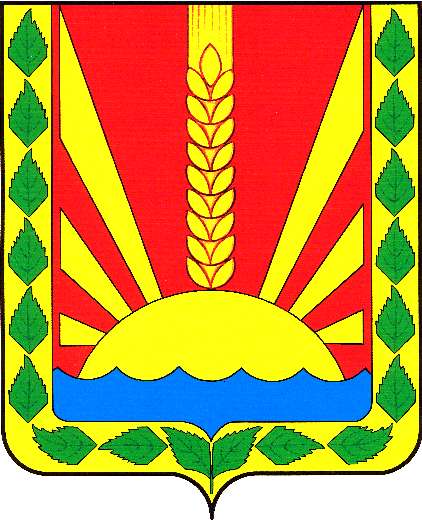 Учрежден решением Собрания представителей сельского поселения Шентала муниципального района Шенталинский Самарской области № 134 от 25.02.2010 г.Администрация муниципального района Шенталинский Самарской областиЮридический адрес: 446910, Самарская область, ж/д_ст. Шентала, ул. Советская, д.33ИНН /КПП 6386000530/638601001Банк: ОТДЕЛЕНИЕ САМАРА БАНКА РОССИИ//УФК по Самарской области, г. СамараБИК:013601205Казначейский счет: 03231643366480004200Единый казначейский счет40102810545370000036Получатель: УФК по Самарской области ("Администрация Шенталинского района")ОКТМО 36648000Администрация сельского поселения Шентала муниципального района Шенталинский Самарской областиЮридический адрес: 446910 Самарская область Шенталинский район, ж/д_ст. Шентала, ул. Вокзальная, д.20ИНН/КПП 6369010257/636901001Банк: ОТДЕЛЕНИЕ САМАРА БАНКА РОССИИ//УФК по Самарской области, г. Самара БИК:013601205Казначейский счет: 03100643000000014200Получатель: УФК по Самарской области (Администрация сельского поселения Шентала)КБК 50720240014100000150ОКТМО 36648448Соучредители:1. Администрация сельского поселения Шентала муниципального района Шенталинский Самарской области; (446910, Самарская область, Шенталинский район, ст. Шентала, ул. Вокзальная, 20);2. Собрание представителей сельского поселения Шентала муниципального района Шенталинский Самарской области (446910, Самарская область, Шенталинский район, ст. Шентала, ул. Вокзальная, 20).Напечатано в АСП Шентала муниципального района Шенталинский Самарской области.446910, Самарская область, Шенталинский район, ст. Шентала, ул. Вокзальная, 20. Тираж 100 экземпляров. Бесплатно.Периодичность выпуска газеты «Вестник поселения Шентала»- не реже одного раза в месяц.